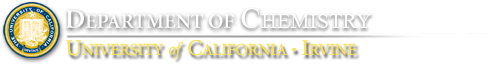 Atomic Spectra: Flame TestChemical available: LiCl (crimson), CuCl2 (green), KCl (lilac), CaCl2 (red), NaCl (yellow). 	Small scintillation vials and dropper bottles of each available in kit.Materials for demonstration provided in kit: Copper loops for flaming (please save and place in other bag for cleaning, do not discard)Goggles (for safety)Materials used for multiple demos to add in: portable bunsen burnerMaterials you must grab immediately before: noneProcedure for in class demo: 	Copper loop into a solution and place in flame. 	Repeat as desired with each chemical. Waste: Save everything. Place used copper loops in bag labelled “used” for cleaning. 